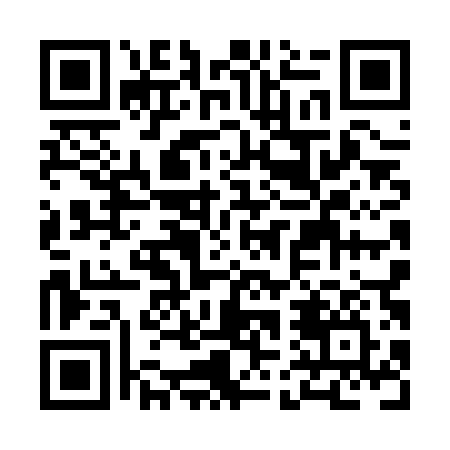 Prayer times for Three Rock Cove, Newfoundland and Labrador, CanadaWed 1 May 2024 - Fri 31 May 2024High Latitude Method: Angle Based RulePrayer Calculation Method: Islamic Society of North AmericaAsar Calculation Method: HanafiPrayer times provided by https://www.salahtimes.comDateDayFajrSunriseDhuhrAsrMaghribIsha1Wed4:216:061:236:288:4210:272Thu4:186:041:236:298:4310:303Fri4:166:021:236:298:4510:324Sat4:136:011:236:308:4610:345Sun4:115:591:236:318:4810:366Mon4:095:581:236:328:4910:387Tue4:065:561:236:338:5110:418Wed4:045:551:236:348:5210:439Thu4:025:531:236:358:5310:4510Fri3:595:521:236:358:5510:4711Sat3:575:501:236:368:5610:5012Sun3:555:491:236:378:5710:5213Mon3:535:471:236:388:5910:5414Tue3:505:461:236:399:0010:5615Wed3:485:451:236:399:0110:5916Thu3:465:431:236:409:0311:0117Fri3:445:421:236:419:0411:0318Sat3:425:411:236:429:0511:0519Sun3:405:401:236:429:0711:0720Mon3:375:391:236:439:0811:1021Tue3:355:381:236:449:0911:1222Wed3:335:371:236:459:1011:1423Thu3:315:361:236:459:1111:1624Fri3:295:351:236:469:1311:1825Sat3:295:341:236:479:1411:1926Sun3:285:331:246:479:1511:1927Mon3:285:321:246:489:1611:2028Tue3:285:311:246:499:1711:2129Wed3:275:301:246:499:1811:2130Thu3:275:291:246:509:1911:2231Fri3:275:291:246:519:2011:22